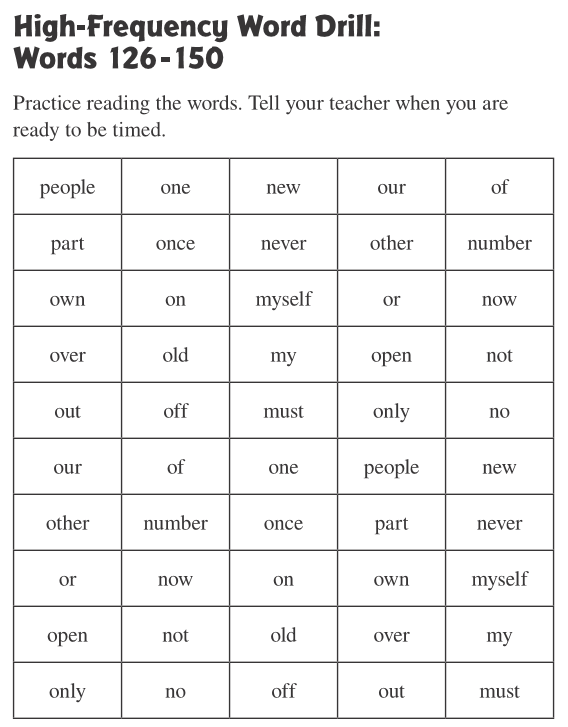 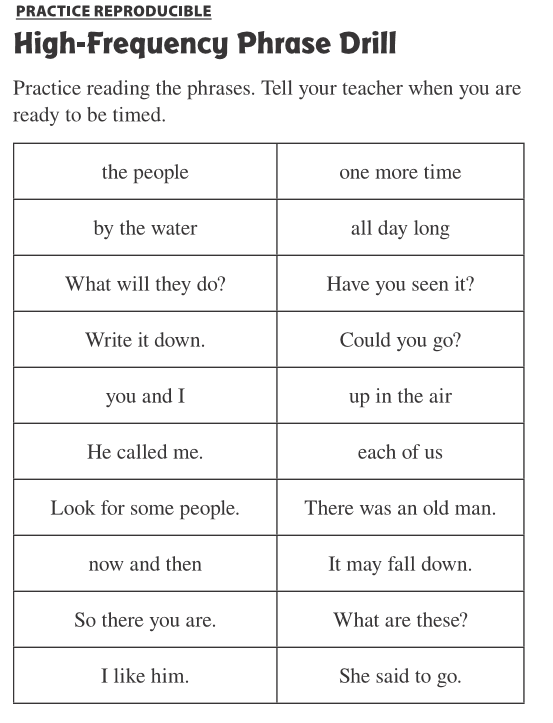 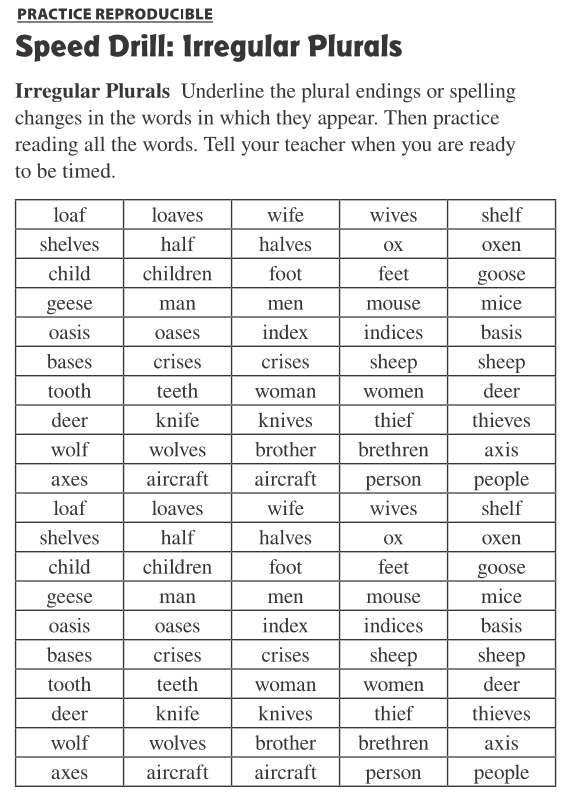 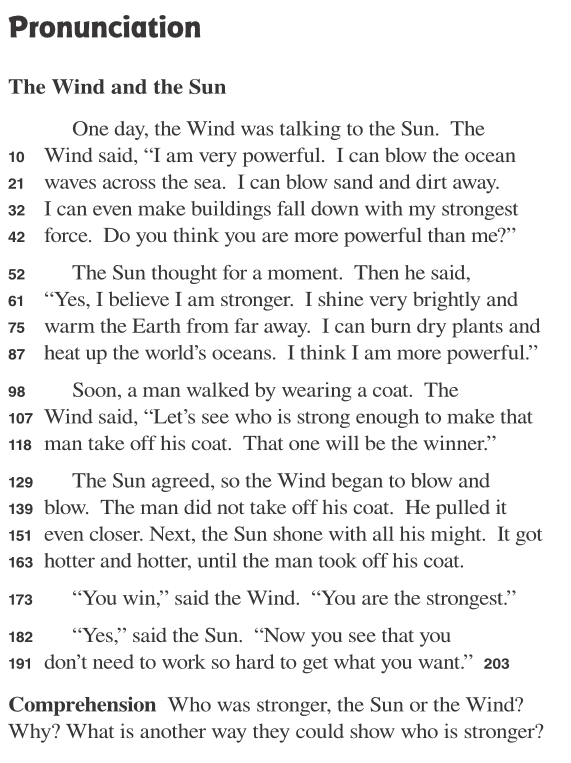 Read 3x